All. A: Modello di domanda di partecipazione, autorizzazione al trattamento dati e tabella autovalutazione titoliAvviso pubblico prot.n. 20480 del 20/07/2021 per la realizzazione di reti locali, cablate e wireless, nelle scuole.DOMANDA DI PARTECIPAZIONE ALLA SELEZIONE PER FIGURA DI PROGETTISTA/COLLAUDATORECodice progetto 13.1.1A-FESRPON-CL-2021-74Al Dirigente ScolasticoI.C.Villasimiuscaic83300x@pec.istruzione.itIl/La sottoscritto/a                                                                        nato/a_                                                  prov.              il                                      C.F.                                                                                                            residente in                                           Prov.            in  via/                                                   n.civ.                    Tel.                                    cell.                                         e-mail                                                                           titolo   di   studio   posseduto                                                                                                                                  conseguito presso                                                                                             ,  in data                                      in servizio presso questa istituzione scolastica in qualità di                                                                               C H I E D Ealla S.V. di partecipare alla selezione interna/esterna per titoli per l’attribuzione dell’incarico di esperto interno/esterno in qualità di PROGETTISTA /COLLAUDATORE  (barrare le voci che non interessano) per il progetto di cui in oggetto.DICHIARA sotto la propria responsabilità quanto segue:- di essere cittadino/a 	e di godere dei diritti politici;- di essere attualmente dipendente dell’__________________________ qualità di 	;- di non avere procedimenti penali pendenti né di avere subito condanne penali;- di non essere stato destituito da pubblico impiego;- di aver preso visione del bando di selezione e di aver letto i compiti dell’esperto progettista;- di avere la piena competenza sull’utilizzo della piattaforma dei PON oltre alle legittime competenze che si evincono dal curriculum e dai titoli allegati e autocertificati;-  in caso di posizione utile a nomina, in fase successiva, depositerà dichiarazione di non essere collegato alla Ditta assegnataria della fornitura.A tal proposito dichiara di possedere i seguenti titoli, utili alla valutazione:Alla presente istanza allega:curriculum vitae in formato europeo debitamente firmato;documento di identità in corso di validità.Consapevole della responsabilità penale e della decadenza da eventuali benefici acquisiti nel caso di dichiarazioni mendaci, dichiara sotto la propria responsabilità:-	Di essere a conoscenza che le dichiarazioni dei requisiti, qualità e titoli riportati nella domanda e nel curriculum vitae sono soggette alle disposizioni del Testo Unico in materia di documentazione amministrativa emanate con DPR 28.12.2000 n. 445.Luogo e data, 		In fedeDichiarazione di consenso e informativa ex art. 13 DLT 196/2003 e GDPR UE 2016/679 Il/La sottoscritto/a dichiara, ai sensi e per gli effetti del Codice della Privacy, emanato con DL 196/2003 e GDPR UE2016/679, di prestare il proprio consenso all’uso dei dati di cui alla dichiarazione per la finalità del presente procedimento, con modalità cartacee e informatiche, nonché alla comunicazione o diffusione dei dati, esclusivamente in ottemperanza a obblighi di legge.Luogo e data,                                                               				    In fedePROGETTISTA/COLLAUDATOREPROGETTISTA/COLLAUDATORE1° Macrocriterio: Titoli di StudioPuntiLaurea Triennale in Ingegneria Informatica, Ingegneria delle Telecomunicazioni, Ingegneria Elettronica, altra laurea   afferente la tipologia del progettofino a 89	1 puntoda 90 a 104	puntida 105 in poi	puntiMax punti 3Laurea specialistica Ingegneria Informatica, Ingeneria delle Telecomunicazioni, , Ingegneria Elettronica, altra laurea afferente la tipologia del progetto o vecchio ordinamento afferente la tipologia del progetto    fino a 89 …………………………...………	4 punti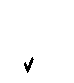     da 90 a 99	punti    da 100 a 104	punti    da 105 a 110 e lode	puntiMax punti 7Seconda laurea (attinente al progetto)    fino a 89	1 punto    da 90 a 104	punti    da 105 in poi	puntiMax punti 3Certificazioni riconosciute a livello nazionale o europeo inerenti il profilo per cui si candida (1 per ciascuna certificazione)Max punti 2Master di II livello afferente la tipologia richiestaPunti 3Dottorato di ricerca afferente la tipologia del moduloPunti 3Corso di perfezionamento/master annuale inerente il profilo per cui si candida - orePunti 1Esperienza come docenza universitaria nel settore inerente il profilo per cui si candidaPunti 2Pubblicazione riferita alla disciplina richiesta: (1 punto per ogni pubblicazione)Max punti 32° macrocriterio: titoli culturali specificiPartecipazione a corsi, di almeno 20 ore, di formazione attinenti alla figura richiesta, in qualità di discente (1 per ciascun corso)Max punti 7Certificazioni \ Attestati attinenti alla figura richiestaMax punto 2Certificazioni Informatiche (1 punto per Certificazione)Max punti 2Certificazioni professionali per corsi specialistici (1 punto per ogni corso)Max punti 3Iscrizione all’Albo professionalePunto 13° macrocriterio: Esperienze professionali-	Pregresse esperienze, in qualità di progettista e/o collaudatore*, in progetti PON FESR attinenti al settore richiesto (1 p.to per ogni esperienzaMax 5 punti-	Esperienze documentate di progettazione/collaudo e/o di gestione di reti e/o siti (1 p.to per ogni esperienza)Max 10 punti